СОБРАНИЕ ПРЕДСТАВИТЕЛЕЙ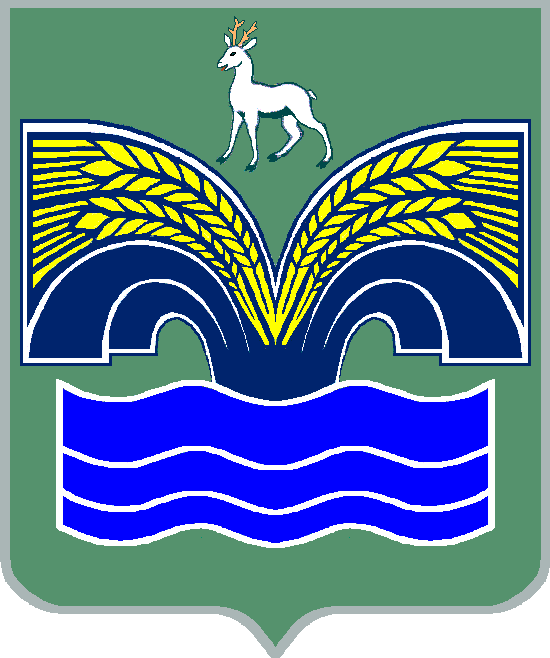 СЕЛЬСКОГО ПОСЕЛЕНИЯ ХИЛКОВО МУНИЦИПАЛЬНОГО РАЙОНА КРАСНОЯРСКИЙСАМАРСКОЙ ОБЛАСТИТРЕТЬЕГО  СОЗЫВАРЕШЕНИЕот 25 декабря 2018 года № 49«Об  обращении к Губернатору Самарской области об установлении предельных (максимальных) индексов изменения размера вносимой гражданами платы за коммунальные услуги на территории сельского поселения Хилково во втором полугодии 2019 года»       В соответствии со статьей 157.1 Жилищного кодекса Российской Федерации, Федеральным законом от 06.10.2003 № 131-ФЗ «Об общих принципах организации местного самоуправления в Российской Федерации», решением межведомственной комиссии по вопросам ценовой и тарифной политики Самарской области от 03.12.2018 №5-пр, пунктами 36 и 47 Основ формирования индексов изменения размера платы граждан за коммунальные услуги в Российской Федерации, утвержденными постановлением Правительства Российской Федерации от 30 апреля 2014 года № 400, Распоряжением Правительства Российской Федерации от 15.11.2018 № 2490-р «Об индексах изменения  размера вносимой платы граждан за коммунальные услуги в среднем по субъектам Российской Федерации и предельно допустимых отклонений по отдельным муниципальным образованиям от величины указанных индексов на 2019-2023 годы»,   РЕШИЛО:Обратиться к Губернатору Самарской области об установлении предельных (максимальных) индексов изменения размера вносимой гражданами платы за коммунальные услуги в поселении, превышающих индекс по Самарской области более, чем на величину отклонения,  в связи с введением новых нормативов потребления коммунальных услуг на территории Самарской области во втором полугодии   на территории сельского поселения Хилково 108,1 %:Опубликовать настоящее решение в газете «Красноярский вестник» и разместить на официальном сайте администрации муниципального района Красноярский Самарской области в сети Интернет.Настоящее решение вступает в силу со дня его официального опубликования.Председатель Собрания представителей сельского поселения Хилково муниципального района Красноярский Самарской области _______________ Х. АхметовГлава сельского поселенияХилковомуниципального районаКрасноярский Самарской области_______________ О.Ю.Долгов